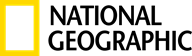 NATIONAL GEOGRAPHIC GÅR TÆT PÅ USAs KAMP MOD EKSTREMISME I NY DOKUMENTARSERIE: “CHAIN OF COMMAND”.National Geographic tager seerne med helt ind i hjertet af Pentagon og med ud til fronten i det amerikanske militærs operationer i lande som Irak, Somalia, Niger og Afghanistan, hvor USAs intense kamp mod ekstremisme udspiller sig. Vi kommer helt tæt på ikke mindst general Joseph Dunford, der er formand for "The Joint Chief of Staff" i Pentagon. Serien i otte afsnit er resultatet af et hidtil uset samarbejde mellem National Geographic og Pentagon. Premiere 9. februar kl. 22.00.National Geographic har blandt andet fået lov til at udstyre generalen med et kamera, så seerne kommer med helt ind i magtens centrum i Pentagon. Serien tager også seerne med ud til fronten i flere lande og tilbyder dermed et sjældent indblik i både beslutningsprocesser og det ansvar, de dagligt sidder med i det amerikanske miltære hovedkvarter. Et ansvar, hvor enhver beslutning har direkte konsekvenser for styrkerne, der er tæt på fronten.  Serien er blevet til gennem de sidste 18 måneder og bliver fortalt af skuespilleren Chris Evans ("Captain America", "The Avengers”). I Chain of Command får seerne et fantastisk indblik i, hvordan mænd og kvinder i det amerikanske militær håndterer både deres myndighed og ansvar. Serien sætter også fokus på den pris, de ansatte ofte må betale i kampen mod ekstremismen, og så løfter den sløret for ISIS’ overraskende rekruttering i Trinidad og Tobago. “Det er virkelig vigtigt, at vi har klar kommunikation. Og den klare kommunikation løber fra præsidenten og forsvarsministeren, som træffer beslutningerne, helt ned til dem, der udfører en mission” siger general Dunford i serien og tilføjer: ”Vores førsteprioritet er at beskytte USA, det amerikanske folk og vores allierede, mod et angreb fra voldelige ekstremister. Dette er en global udfordring; vi kalder det en tværregional udfordring, men det er bogstaveligt talt i hvert et hjørne af kloden”.Seerne kommer også med en kommandostyrke ind på en skole i Mosul, Irak, hvor kaptajn Quincy Bahler fra 101. luftbårne afdeling arbejder sammen med irakiske sikkerhedsstyrker. Sammen overvåger de live-kamerafeeds fra amerikanske droner. Det er her, de beslutter, hvornår de skal droppe missiler på ISIS-krigere. Vi er også med på gaderne i Mosul, hvor irakiske styrker foretager en civil redning og får familier ud af kampzonen under fjendtlig beskydning.Flere tusinde kilometer derfra på Al Dhafra Air Base i Abu Dhabi, leder generalsekretær Jeffrey Harrigian en koalition på flere end 20 nationer med deres egen, interne kommandokæde. Han tillader her National Geographic, som de første nogensinde, at få et tv-kamera med i cockpittet på en F-22 stealh fighter på mission, hvor informationer indhentes om alle fly over Mellemøsten - informationer Pentagon skal bruge til at træffe de rette beslutninger, bl.a. når der rapporteres om, at ​​fjendens våben bliver lastet på lastbiler. Chain of Command har premiere på National Geographic d. 9. februar kl. 22.00.